FTE calculation is about…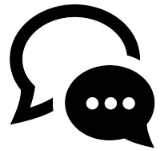 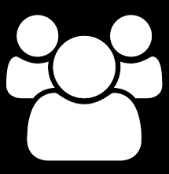 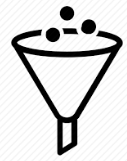 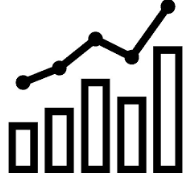 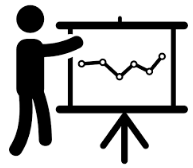 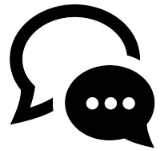 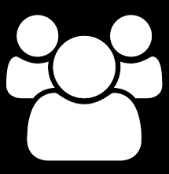 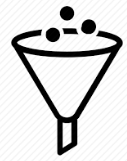 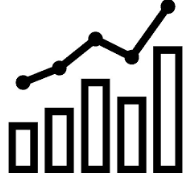 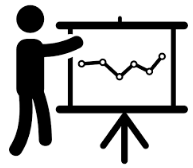 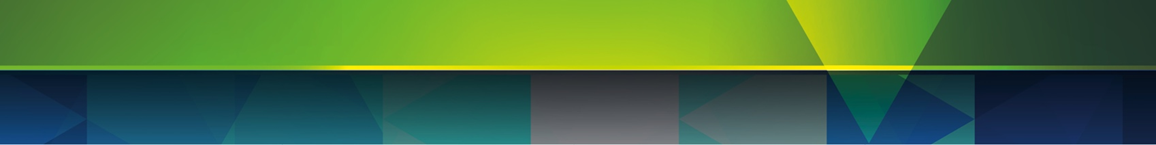 …getting the right roster and FTEFTE calculations are based on the actual hours of care your patients need. These hours come from TrendCare. The calculation includes the DHB/NZNO MECA entitlements. The FTE calculation should be done annually, so you get the chance to get it right every year. …planning to succeed every dayHaving the right roster model by shift and by day of week is the best way to provide quality patient care. The right roster model means less staffing changes and the right budgeted FTE. The right budgeted FTE means employing the right number of staff.  Quality patient care, quality work environment, best use of health resources.…good quality TrendCare dataYour TrendCare data is used to generate the recommended roster. Categorise and actualise every patient, every shift, every day. Use your allocate staff screen to record actual hours worked.…a working group collating and agreeing the dataYour clinical manager, nursing/midwifery leader, NZNO Organiser, service manager and others work together over several weeks. They select the recommended roster and finalise the calculation.…to start next week Your clinical manager and CCDM Site Coordinator will provide updates to ensure you are kept up to date with progress.…the timeline of events includes<You could use this example, delete the other><Or you could use this example, delete the other>WhatWhoWhenEnsure TrendCare data is accurateWard/unit staff12 months preceding FTE calculationAgree FTE calculation working groupCCDM councilMay 2018Arrange meetingsWorking groupMay 2018Agree chair and terms of referenceWorking group May 2018Education on FTE calculation tools and processCCDM CoordinatorSSHW Unit Programme ConsultantJune 2018Agree FTE assumptions and dataWorking groupJune 2018Complete roster testingWorking groupJune 2018Review FTE calculation findings/reportWorking groupWard/unit staffJuly 2018Implement new roster and budgeted FTEWorking groupClinical managerJuly 2018